Klage ved nasjonale mesterskap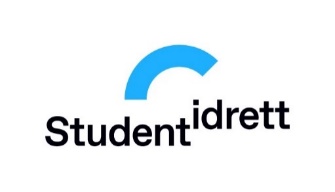 Reglene gjelder for klage ved StudentNorgesmesterskap (SNM) eller StudentCup (SC) i regi av Norges studentidrettsforbund (NSI).Alle regler er satt i henhold til Konkurransereglementet som er satt fra 2022 til 2024, og ble godkjent under Forbundstinget 2022. Fra Konkurransereglementet  IDR 3 Teknisk delegert og juryIDR 3.2 JuryTil hvert SNM og SC skal det oppnevnes en jury som skal ta seg av alle protester og spørsmål angående gjennomføringen av idretten. TD har ansvaret for at juryen oppnevnes før konkurransen starter.Eksempler på forhold som kan klages inn til SNM/SC-jury: Forhold knyttet til reglement for idretten. Bruk av ikke-startberettigede utøvere. Bruk av ureglementert utstyr. Uønsket atferd. Eksempler på forhold som kan klages inn til SL-jury: Anker i forbindelse med saker som er klaget inn til SNM/SC-juryAlvorlige saker som knytter seg til den generelle gjennomføringen av arrangementet skal også varsles til SL-jury, men vil bli behandlet av Forbundets Anke-og regelkomite dersom saken har konsekvens utover det pågående arrangementet.  IDR 3.2.1	SNM-JuryJuryens primære oppgave er å behandle alle protester og eventuelle andre saker som måtte oppstå under konkurransen og som man får til avgjørelse. Juryens avgjørelse er endelig i saker hvor eventuelle sanksjoner KUN vil ha påvirkning på avviklingen av den spesifikke idretten.  Juryen skal bestå av TD for det aktuelle SNM, som er leder av juryen, IA for idretten og én representant fra Anke- og Regelkomiteen i NSI (AOR), til sammen 3 personer.IDR 3.2.2	SC-JuryJuryens primære oppgave er å behandle alle protester og eventuelle andre saker som måtte oppstå under konkurransen og som man får til avgjørelse. Juryens avgjørelse er endelig i saker hvor eventuelle sanksjoner KUN vil ha påvirkning på avviklingen av den spesifikke idretten.  Juryen skal bestå av IA, som er leder av juryen, én representant fra AOR og én representant fra utøverne, til sammen 3 personer.IDR 3.2.3 	SL-JurySL-jury består av TD for SL, Leder for SL, den IA som representerer idretten saken relateres til, og én representant fra AOR. Denne skal behandle saker som har blitt anket fra SNM/SC-jury og kan ha konsekvens for den pågående konkurransen.IDR 3.3 Dommeravgjørelser Dommeravgjørelser under konkurranse er endelige. Feil dommer gjør, eller overser i løpet av kamp kan klages inn til SNM/SC-juryen, men vil normalt bli avvist. Unntak er om dommer lar være å dømme på overtredelser denne beviselig er klar over, og hendelsen får følge for resultatet.IDR 3.4 ProtesterProtester som knytter seg til resultatet eller gjennomføringen av en øvelse, skal skje innen 20 minutter etter den offisielle kunngjøringen av resultatene for gjeldende kamp/øvelse.  En protest skal leveres skriftlig og være undertegnet av utøveren/laget eller en ansvarlig lagleder på vegne av utøveren/laget. Et depositum på 500 kroner må vedlegges før protesten blir behandlet. Det deponerte beløpet betales tilbake hvis protesten blir tatt til følge.  Protesten kan bare leveres av eller på vegne av en utøver/lag som konkurrerer i samme runde i en øvelse som protesten relaterer seg til. Forhold som var kjent før kampen/øvelsen startet kan ikke protesteres mot i ettertid. For å kunne treffe en riktig avgjørelse, bør juryen vurdere alle relevante tilgjengelige opplysninger de finner nødvendig. Saksbehandlingen skal skje ved at juryen samles så snart protesten er innlevert. Behandlingen skal skje så raskt som mulig og avgjørelsen skal gjøres kjent umiddelbart etter at avgjørelsen er tatt. Dersom utfallet har betydning for resten av konkurransen, skal saksbehandlingen være fullført i rimelig tid før neste kamp/øvelse.   Avgjørelsen kan kun ankes dersom det foreligger ny relevant informasjon, tolkningsspørsmål, feil ved saksbehandlingen eller usaklig forskjellsbehandling. Avgjørelsen kan ikke ankes dersom ny avgjørelse ikke lenger har relevans for konkurransen.  Ankeinstans er SL-juryen (under SL) eller AOR (under enkeltstående arrangement). Anken skal leveres innen 20 minutter etter at opprinnelig avgjørelse har blitt gjort kjent. Anken må skje skriftlig og være undertegnet av utøveren/laget eller en ansvarlig lagleder på vegne av utøveren/laget. Et depositum på 500 kroner må vedlegges før protesten blir behandlet. Det deponerte beløpet betales tilbake hvis protesten blir tatt til følge.  Alle juryavgjørelser skal rapporteres. Rapporten(e) skal vedlegges arrangementsrapporten som forelegges FS. 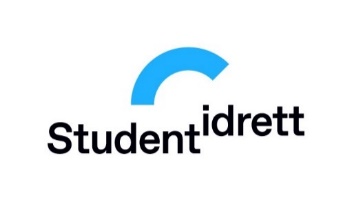 KlageskjemaKlagen skal leveres skriftlig til Teknisk Delegert umiddelbart.Ankeskjema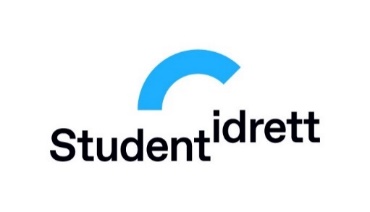 KlageNavn på studentidrettsklubb: Lagnavn eller utøver (i individuell idret): Hvilket SL og idrett: Hvilket SL og idrett: Kontaktperson: Kontaktperson: Tlf kontaktperson: Tlf kontaktperson: Involverte lag – kontaktinfo: Involverte lag – kontaktinfo: Involverte parter - kontaktinfo:Involverte parter - kontaktinfo:Forklaring på klage: Forklaring på klage: AnkeNavn på studentidrettsklubb: Lagnavn/utøver (i individuell idrett): Hvilket SL og idrett: Hvilket SL og idrett: Kontaktperson: Kontaktperson: Tlf kontaktperson: Tlf kontaktperson: Involverte lag – kontaktinfo: Involverte lag – kontaktinfo: Involverte parter – kontaktinfo: Involverte parter – kontaktinfo: Forklaring på anken: Forklaring på anken: 